CATEDRA DE  LA PAZ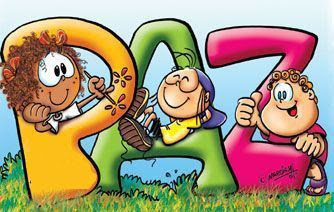 INSTITUCION EDUCATIVA RAMON MUNERA LOPERAPRESENTACION“Educar para la paz es una forma de educar en valores. La educación para la paz lleva implícitos otros valores como: justicia, democracia, solidaridad, tolerancia, convivencia, respeto, cooperación, autonomía, racionalidad, amor a la verdad”Cada día en nuestras instituciones educativas se realizan un sin número de actividades que pretenden fomentar  la educación para la paz y la implementación de propuestas que contribuyan a la construcción de una cultura de paz  dentro de nuestros centros educativos.De acuerdo con la definición que presenta la UNESCO, encontramos que consiste en un conjunto de “valores, actitudes y conductas”, que plasman y suscitan a la vez interacciones e intercambios sociales basados en principios de libertad, justicia, democracia, tolerancia y solidaridad; rechazan  la violencia y procuran prevenir los conflictos tratando de prevenir sus causas; es necesario aprender a buscar vías pacíficas a través del  diálogo y la  negociación; y que no solo garanticen a todas las personas el pleno ejercicio de todos los derechos  sino que también les proporcionen los medios para participar plenamente en el desarrollo endógeno de sus sociedades.También puede entenderse la Cultura de la paz como “un conjunto de valores, actitudes, tradiciones, comportamientos y estilos de vida”Una cultura de violencia es el conjunto de todas aquellas normas y códigos que promueven la violencia y la guerra a través de las historias, hábitos, costumbres y conductas que reproducimos y transmitimos de una generación a otra o de un grupo a otro. La militarización, el uso de las armas, la creación y justificación de las guerras, la agresión contra las mujeres, la niñez y la adolescencia, el uso depredador de los recursos naturales, la pobreza, son ejemplos de conductas que perpetúan la violencia (UNESCO- UPPAZ, p. 33)La Ley Cátedra de la paz —busca “crear y consolidar un espacio para el aprendizaje, la reflexión y el diálogo sobre la cultura de la paz y el desarrollo sostenible”. Las instituciones educativas  tendrán que incluir en sus planes de estudio la Cátedra de la Paz, de acuerdo con la reglamentación del artículo 3º de la ley, expedida  por  el Gobierno Nacional (Ley 1732)"Paz  es  vivir  la  alegría  que  nace  de  hombres  que  no  tienen  otro  interés  que  el  bien  de todos."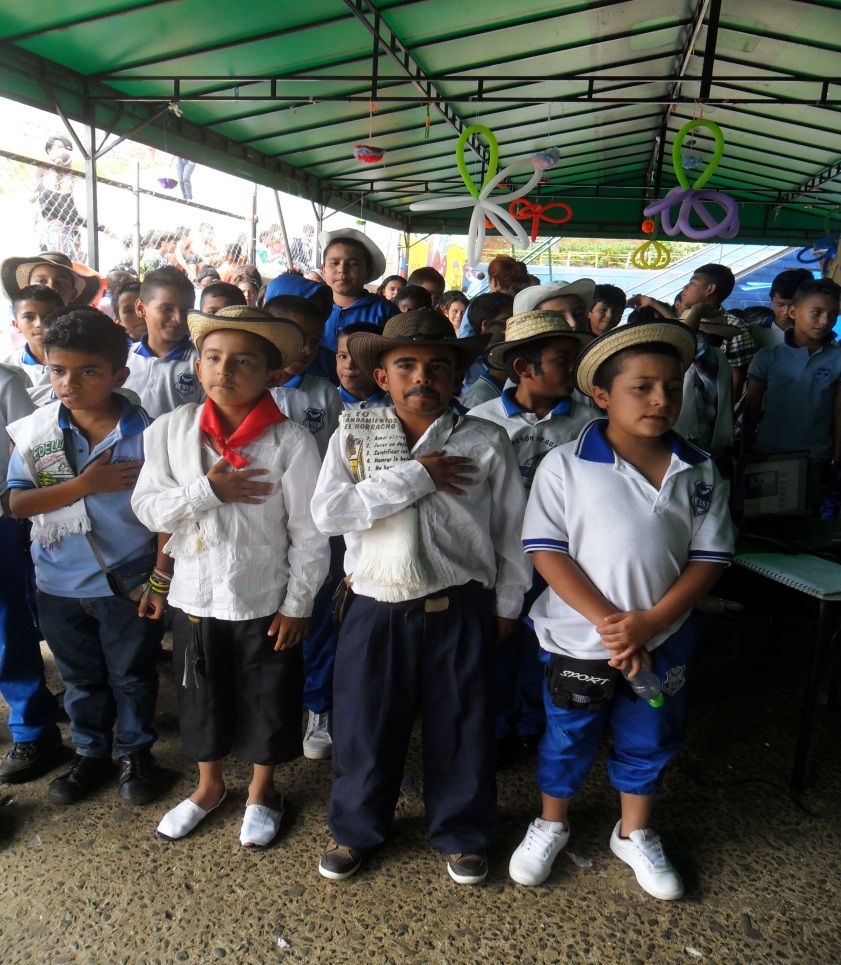 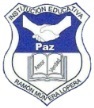 CATEDRA DE LA PAZ -  2016ÁREA: SOCIALESIntensidad semanal:   1  hora(s)EQUIPO DE TRABAJO: ALICIA ARROYAVECATALINA ECHAVARRIA VEGAEDISON OROZCOJUAN DAVID CALLELEIDYS  INDIRA COPETE MOSQUERAJULIETH SALDARRIAGA OBANDO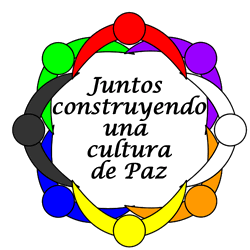 GRADOSEMESTRETEMA PRINCIPALCONTENIDOSINDICADOROBJETIVOPRIMERO1Diversidad y pluralidadParticipación política y democráticaRelación consigo mismoSoy cuerpo (autoconocimiento)Amor propio (autoestima)Autocuidado (Diferencia de género)Prevención del acoso escolarParticipa en las actividades democráticas escolares e identifica el acoso escolarADA:mediante dibujos expresa que significa para ti el  gobierno escolar  y el  acoso escolarDemuestra aceptación por sí mismo y por los demásADA: elabora una  imagen de sí mismo y cómo crees que te proyectas a los demásFomentar en los estudiantes las relaciones consigo mismo y con los demás fortaleciendo el respeto por la diversidad y  la pluralidad en un contexto social2FamiliaTipos de familiaViolencia intrafamiliarDiálogos y acuerdosSociedadRelación con el otroDialogoValores sociales( solidaridad, cooperación y tolerancia)Valora  la importancia de la familia como pilar de una sociedadADA: Dibuja los miembros de tu familia Y explica su convivenciaDemuestra  los valores  como el dialogo, cooperación, tolerancia, solidaridad y respeto por  el otro para fomentar la sana convivencia.ADA: Realiza un palabro grama sencillo sobre valores  y convivenciaGRADOSEMESTRETEMA PRINCIPALCONTENIDOSINDICADOROBJETIVOSEGUNDO1Protección de las riquezas culturales y naturales de la nación Participación política y democráticaRiquezas naturales de Colombia( generalidades)BiodiversidadConciliaciónCuidado y protección de las riquezas naturales¿Qué ha pasado con nuestras riquezas naturales?Identifica las  riquezas naturales de ColombiaADA: Realizar un escrito corto sustentando la importancia de la biodiversidad  natural de ColombiaValora cuida y protege los recursos naturales de su regiónADA: Elaborar un collage con recortes de revista y periódicos para formar el paisaje naturalPromover en los estudiantes la protección y defensa de la riqueza cultural y natural de nuestro país, dirigidos a crear una cultura de paz convivencia y respeto2Riquezas culturales(Generalidades)Raíces étnicasTradiciones y costumbresCuidado y protección de nuestra cultura ¿Qué ha pasado con nuestra diversidad cultural?Diferencia entre riquezas naturales y culturales.ADA: elaborar  una ficha  donde se observe la diferencia entre las riquezas  naturales y culturalesReconoce la situación actual de la cultura  en ColombiaADA: representar socio dramas sobre los diferentes grupos étnicos y costumbres colombianasGRADOSEMESTRETEMA PRINCIPALCONTENIDOSINDICADOROBJETIVOTERCERO1Memoria históricaParticipación política y democráticaDiálogo como mediador de conflictosConquista y colonización de Colombia(orientados en los conflictos de la época)Colombia un país de conflictosEl conflicto colombiano y sus periodos históricos Reconoce la importancia del dialogo comomediadordel conflictoADA: realiza una consulta sobre los momentos más importantes de la conquista y la coloniaIdentifica los momentos cruciales del conflicto colombianoADA:Dramatiza uno de los periodos históricos del conflicto en ColombiaReconocer como la historia de Colombia ha ido influenciando en los procesos y diálogos de paz2Independencia de Colombia Confrontaciones violentas de la épocaCultura y violencia: racismo, homofobia, matriarcado, machismo, feminismo.Causas y efectos de la violencia cultural.Valora la independencia colombiana como el fin de la esclavitud e inicio de la independenciaADA: consulta dos personajes importantes en la independencia de Colombia y sus aportes a la solución de conflictosRespeta la diversidad cultural existente en ColombiaADA: realiza una cartelera sobre algunos de los tipos de violencia culturalGRADOSEMESTRETEMA PRINCIPALCONTENIDOSINDICADOROBJETIVOCUARTO1Historia de los acuerdos de paz nacional Participación política y democrática¿qué son acuerdos de paz?( negociación)La paz en Colombia:¿Acuerdos; solución a conflictos?Historia de los procesos de paz en Colombia( 1982-1996)Tres décadas de diálogos de pazReconoce la importancia de los acuerdos como mediadores en el conflictoADA:  redacta un acuerdo de paz para tu salón de claseComprende la importancia de los diálogos en la eficacia de los procesos de pazADA: haz un cartel con los procesos de paz que se han realizado en ColombiaIdentificar la historia de los acuerdos de paz nacional y su influencia en la relación de Colombia con otros países2Importancia de las fronteras y de los acuerdos establecidos como generadores de paz Tratado de libre comercio: ¿Causante de conflictos?¿Qué es paz justa?Diálogos en la habanaEl pos conflictoIdentifica las ventajas y desventajas del TLC ADA: elabora un paralelo donde expliques las ventajas y desventajas del TLCValora los diálogos como el inicio del post conflictoADA:realiza un pendón donde expongas las ventajas del postconflictoGRADOSEMESTRETEMA PRINCIPALCONTENIDOSINDICADOROBJETIVOQUINTO1PROYECTO DE VIDA Y PREVENCION DE RIESGOSParticipación política y democrática¿Conviene el perdón o el castigo?El micro tráficoConsumo de sustancias psicoactivas como generador de conflictosCuido mi cuerpoJuicio sobre sí mismo¿Me acepto?Mi familia es mi apoyoProstitución infantilComprende la problemática que genera el micro tráfico y el consumo de sustancias psicoactivas a la sociedad.ADA: consulta que tipo de problemáticas causa el consumo y tráfico de drogas.Valora y reconoce el cuerpo, como base fundamental para  prevenir abusos.ADA: realizar un escrito sobre la importancia del autocuidado y la prevención de la prostitución infantil.Promover y fomentar en los estudiantes una cultura de prevención de riesgos, como factor determinante en la proyección de vida.2El ambiente social en el que me desarrollo como personaRedes sociales e internetCiberbullingMi historia(aspecto físico- personalidad)Mis fortalezas, debilidades y miedosRelaciones socialesMi proyección Identifica las redes sociales, uso y prevención que se debe tener frente a este tipo de medios de comunicación.ADA: Elaborar una cartelera con las ventajas y desventajas de las redes sociales, exponer el trabajo a sus compañeros de claseReconoce los  momentos más significativos de la vida.ADA: elaborar un álbum donde se observen los momentos más significativos de tu vida, hacer una autobiografía.GRADOSEMESTRETEMA PRINCIPALCONTENIDOSINDICADOROBJETIVOSEXTO1RESOLUCION PACIFICA DE CONFLICTOSParticipación política y democráticaSomos diferentesToleranciaAutocontrolDiálogo como concertaciónConciliaciónacuerdosValoración y reconocimiento de la diferencia como principio de convivenciaADA: Realizar un escrito  acerca  de la convivencia y sustentarloComprensión  de  la importancia  del  dialogo como principio conciliador.ADA:   Realizar una cartelera acerca  del diálogo y un escrito  acerca  de la importancia de la palabraCrear y consolidar un espacio para el aprendizaje, la reflexión y el diálogo sobre el autoconocimiento y el dialogo en la construcción de paz.2Reconocimiento del otroResponsabilidad como previsión Comportamiento racionalAutonomíaPertinenciaAsertividadValoración del otro  y sus diferencias como principio de convivenciaADA: Realizar  un plegable y un trabajo  sobre  la convivenciaValoración de la autonomía como apropiación de  conocimientos y contratamientos sociales.ADA: Realizar  un trabajo escrito acerca del tema  y sustentarloGRADOSEMESTRETEMA PRINCIPALCONTENIDOSINDICADOROBJETIVOSEPTIMO1PROTECCION DE LAS RIQUEZAS NATURALES Y CULTURALES DE LA NACIONParticipación política y democrática.Colombia multicultural.Grupos poblacionales.Valoración de la diversidad cultural.Movimientos socialesReconocimiento de la diversidad  como base  constructora  de nación.ADA: Realizar un escrito sustentando la importancia de la diversidadValoración de los movimientos sociales como dinamizadores de la participación de la ciudadanía.ADA: Realizar un trabajo escrito acerca de los movimientos  sociales  y sustentarloPromover la valoración de la diversidad cultural y  natural  del país  como fuente  de riqueza2BiodiversidadSiendo tan ricos ¿Por qué estamos tan pobres?Corrupción DesigualdadResponsabilidad estatal y ciudadana en el manejo de los recursos.Diferenciación entre riqueza y empobrecimiento en el marco de la biodiversidad existente.ADA: Realizar un escrito argumentativo acerca  de los recursos  colombianos  y la pobrezaComprensión de las responsabilidades estatal y ciudadana en el manejo de los recursos de la nación.ADA: exposición acerca de la responsabilidad  del Estado frente a los recursos de la nación.GRADOSEMESTRETEMA PRINCIPALCONTENIDOSINDICADOROBJETIVOOCTAVO1JUSTICIA Y DERECHOS HUMANOSParticipación política y democrática. Derechos humanos en Colombia. (investigación) Dilemas moralesSociedad y cultura  del conflicto (Narcotráfico, grupos armados)Relación entre  los derechos humanos y su aplicación o violación en ColombiaADA:elaborar un plegable que describa el paralelo de aplicación y violación de derechos en el contexto colombianoComprensión de las diferencias  y características  de  los actores  del conflicto armado en Colombia.ADA: exposición acerca de las características del conflicto a partir de sus actoresCrear  un espacio  de reflexión  en torno a los derechos  humanos  con el propósito de favorecer la cultura  de la convivencia y la paz.2Acoso escolarAmor propioRespeto Resolución pacífica de conflictosConcertaciónAsumo una posición crítica frente a situaciones de acoso escolar y participo activamente en la construcción de una cultura de paz.ADA: escrito que describa las situaciones presentes en el contexto de la institución y posibilidades de resoluciónContribución  a la solución de conflictos en la institución educativa y dispongo de argumentos y herramientas para ser un agente de pazADA: Realizar un trabajo acerca de los temas vistos  y  preparar  una exposiciónGRADOSEMESTRETEMA PRINCIPALCONTENIDOSINDICADOROBJETIVONOVENO1HISTORIA DE LOS ACUERDOS DE PAZ NACIONALES E INTERNACIONALES Participación política y democrática. Economía informalDesigualdad.Corrupción.Economía ilegalResolución pacífica de conflictosHistoria de conflictos internacionales Racismo Nacionalismos Discriminación Identificación de la norma como fundamento de la construcción de propuestas de desarrollo social.ADA: realizar  un trabajo escrito acerca del tema  y sustentarloComprensión de lo diverso como factor determinante en las dinámicas históricas de conflictividad cultural y social.ADA: exposición que describa las ideas principales del tema propuestoconsolidar  espacios  de reflexión en torno al conflicto armado  de Colombia  y otras guerras mundiales  con el propósito  de lograr  una mejor  comprensión del presente y compromiso  con el futuro.2Consecuencias de las guerras Dictaduras Democracia Historia de los conflictos.Procesos de paz en Colombia.Valoración de las diferentes formas de organización política, analizando causas y consecuencias en el contexto actual.ADA: hacer un escrito que desde un paralelo presente las diferentes situaciones que se  han presentado acerca de este temaReconocimiento de la historicidad del conflicto en el país y los intentos de resolución pacífica.ADA: elaborar una cartelera y exponerla al grupoGRADOSEMESTRETEMA PRINCIPALCONTENIDOSINDICADOROBJETIVODECIMO 1JUSTICIA Y DERECHOS HUMANOSParticipación política y democrática. Diversidad y pluralidad.Violencia intrafamiliar.Conflictos de género.Movimientos sociales.DIH (Derecho internacional humanitario)Asumo una postura de responsabilidad en la cotidianidad del hogar como reflejo de la diversidad en las dinámicas de conflictividad social.ADA: elabora un escrito como historia de vida que incluya situaciones de violencia intrafamiliarRelacionamiento de las nuevas formas de movilidad social en la valoración del reconocimiento de derechos en el marco de los conflictos.ADA: exposición a partir de una noticia de manejo nacional sobre el temaCrear espacios  de  reflexión  en torno a la justicia y los derechos humanos  en el acontecer  histórico  del país  y  buscar propuestas   de transformación  desde  la cotidianidad.2Poder y medios de comunicación Prevención de riesgos.Memoria histórica.Conciliación  Valoración de las opciones para la manifestación de opiniones y oportunidades de relacionamiento social.ADA: trabajo escrito acerca de los medios de comunicación y su relación con el poderIdentificación de los hechos que nos han construido como sociedad y reflexión acerca del compromiso como ciudadanía.ADA: elabora una cartelera con hechos principales de la época del conflicto en ColombiaGRADOSEMESTRETEMA PRINCIPALCONTENIDOSINDICADOROBJETIVOONCE1PROYECTO DE VIDA Y PREVENCION DE RIESGOS Participación política y democrática. Proyectos de impacto social.Resolución pacificas de conflictos.Prevención de riesgos.Identificación de necesidades sociales como proyección de paz a partir de la participación de las comunidades.ADA: escrito que recoja las diferentes propuestas de la sociedad en la búsqueda de solución del conflicto armadoReconocimiento de estrategias para la resolución de conflictos y la proyección de realizaciones personales y sociales.ADA: exposición de riesgos personales presentes en el contexto social y su relación con el conflicto armadoCrear y consolidar un espacio para el aprendizaje, la reflexión y el diálogo sobre la cultura de la paz y el desarrollo sostenible que contribuya al bienestar general y el mejoramiento de la calidad de vida de la población.2Proyecto de vida Concepto de pazMemoria histórica Proyecto de investigación.Valoración de la paz como posibilidad de proyectar oportunidades de mejoramiento a nivel personal, familiar y social.ADA: elaboración de una cartelera que recoja las diferentes percepciones acerca del concepto de pazIdentificación de la participación social como construcción histórica desde el contexto de gobernabilidad en la propuesta de nación.ADA: elabora una historieta que reúna elementos de participación social como construcción histórica en Colombia